Kailash Vidya ViharISO 9001:2015Session-2018-19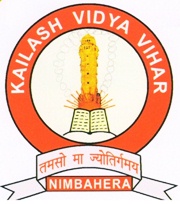 Computer Science Practical File (Subject Code-083)ALL INDIA SENIOR SCHOOL CERTIFICATE EXAMINATIONGuided By:-						Prepared By:-Mr. D.S. Sankhla					Ma./Ms [Type Your Name](Computer Science Dept.)		      Class:- XII-Section								CBSE Roll No. __________		CERTIFICATECertified that this is the bonafide work of <Student Name>  of <XII-Section> of Kailash Vidya Vihar. He/ She perform these experiments during the academic year 2016-17. Number of practical certified 25 + 15(SQL) in Computer Science. The Student’s initiative cooperation and participation during  
 the practical was Excellent / Good / Average/ Below Average.His / Her aesthetic presentation, visual appeal, expression and neatness is Excellent / Good / Average / Below Average.His / Her content accuracy, creativity, originality and analysis of different perception is Excellent / Good / Average / Below AverageExaminer’s 			Principal’s 				Teacher’sSignature				Signature					SignatureSUB:- COMPUTER SCIENCE WITH C++   CODE :- 083INDEXS.N.EXPERIMENTSIGN.12345678910